В начале месяца согласно стратегии формируется контент-план с  учетом запланированных мероприятий и активностей. В месяц получается: 12 развлекательных, 7 полезных, 9 репутационных и 3 продающих. ПРИМЕРНЫЙ КОНТЕНТ-ПЛАН (ОКТЯБРЬ)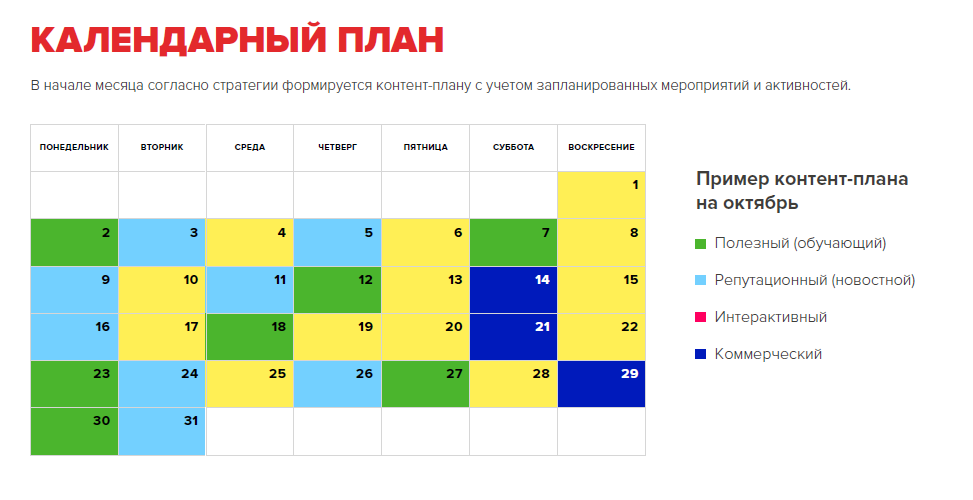 	Шпаргалка по типам контента и рубрикам (пример): полезный (обучающий контент), инструкции, развенчивание мифов о продукте/услуге, цифры, факты, инфографика, новости в сфере, конкурсы и акции, сотрудники, вакансии, отзывы, СМИ, мероприятия, офлайн-события, партнерство со смежными группами, опросы, праздники, цитаты, ньюсджекинг (!), провокации, рекламный контент и др..День неделиДатаФорматвквквквквкПРОВЕРКА 
КОММЕНТОВДень неделиДатаФорматсодержаниелайккоментрепостохватПРОВЕРКА 
КОММЕНТОВчетверг24.08.2017четверг24.08.2017Взгляд снизу (дети) четверг24.08.2017пятница25.08.2017пятница25.08.2017Вопрос-ответпятница25.08.2017суббота26.08.2017суббота26.08.2017Цитата и фотосуббота26.08.2017воскресенье27.08.2017воскресенье27.08.2017Видеовоскресенье27.08.2017понедельник28.08.2017понедельник28.08.2017конкурспонедельник28.08.2017вторник29.08.2017вторник29.08.2017Рассказ о технике/упражнениивторник29.08.2017среда30.08.2017среда30.08.2017Легендасреда30.08.2017четверг31.08.2017четверг31.08.2017превью о 24 часа с...четверг31.08.2017Новости сферыпятница01.09.2017пятница01.09.2017Напоминание о конкурсепятница01.09.2017суббота02.09.2017суббота02.09.2017видео с …суббота02.09.2017воскресенье03.09.2017воскресенье03.09.2017воскресенье03.09.2017